International Theatre Institute ITI
World Organization for the Performing Arts


Message for International Dance Day 2024 – 29 April

Author of the Message: Marianela NÚÑEZ, Argentina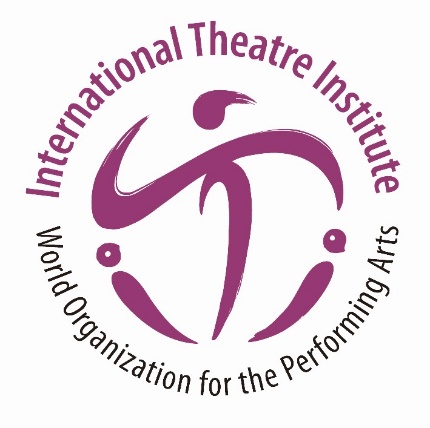 Dancer English translation from the Spanish original International Dance Day Message 2024 by Marianela NÚÑEZA memory is not enough to make history. And the history of a theatre, like that of each one, is also the history of others, of how an art like dance migrated and grew in different latitudes.The walls of the Royal Ballet treasure photographs that narrate the journey, history calls for its protagonists and dance in Argentina shines with each of those names.Often, institutions submerge themselves in silent anonymity, without faces or surnames, avoiding facing the echo of the past.The organizations promoted and supported by ITI-UNESCO, such as the Argentine Dance Council, that frequently act as a wall that stops forgetfulness.I am with you all in the commitment to rescue and revitalize the history of masters, artists and choreographers who have enriched the world of dance, deserving of being heard by future generations. Let us all know that we are not spectators, but inheritors of a tradition forged with art, dignity and sacrifice, nourishing our path with vocation and love for beauty. Although the future and the present capture our attention, without the solid foundation of the past, without the fertility of our land, the dance tree cannot flourish. The roots are tradition and at the same time... nutrients.